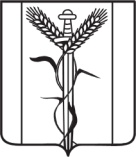 АДМИНИСТРАЦИЯКРАСНОАРМЕЙСКОГО СЕЛЬСКОГО ПОСЕЛЕНИЯ
ЕЙСКОГО РАЙОНАП О С Т А Н О В Л Е Н И Е                                                                  п. КомсомолецОб оценочной стоимости посадки, посадочного материала и годового ухода одной единицы вида зеленых насаждений на территории Красноармейского сельского поселения Ейского района на 2021 годВ соответствии с законом Российской Федерации от 6 октября 2003 года № 131-ФЗ «Об общих принципах организации местного самоуправления в Российской Федерации», от 23 апреля 2013 года № 2695-КЗ «Об охране зеленых насаждений в Краснодарском крае», Уставом Красноармейского сельского поселения Ейского района п о с т а н о в л я ю:1. Установить оценочную стоимость посадки, посадочного материала и годового ухода в отношении одной единицы вида зеленых насаждений на территории Красноармейского сельского поселения Ейского района в соответствии с приложением (прилагается).2. Общему отделу администрации Красноармейского сельского поселения Ейского района (Дубовка) обнародовать настоящее постановление в специально установленных местах в соответствии с Порядком опубликования (обнародования) муниципальных правовых актов и разместить на официальном сайте Красноармейского сельского поселения Ейского района в информационно-телекоммуникационной сети «Интернет».3. Постановление администрации Красноармейского сельского поселения Ейского района от 11 декабря 2019 года № 3 «Об оценочной стоимости посадки, посадочного материала и годового ухода одной единицы вида зеленых насаждений на территории Красноармейского сельского поселения Ейского района на 2019 год» признать утратившим силу.4. Контроль за выполнением настоящего постановления оставляю за собой.5. Постановление вступает в силу со дня его обнародования.Глава Красноармейского сельскогопоселения Ейского района                                                                А.А. БурнаевЛИСТ СОГЛАСОВАНИЯпостановления администрации Красноармейского сельского поселения  Ейского района от _______________ № ____________«Об оценочной стоимости посадки, посадочного материала и годового ухода одной единицы вида зеленых насаждений на территории Красноармейского сельского поселения Ейского района на 2021 год»Проект внесен:Общим отделомспециалист по земельным и имущественным отношениям                                                   А.Н. ОстровскаяПроект согласован:Начальник отдела                                                                              Ю.С. ДубовкаПРИЛОЖЕНИЕУТВЕРЖДЕНАпостановлением администрации Красноармейского сельского поселения Ейского районаот______________№_________ОЦЕНОЧНАЯ СТОИМОСТЬпосадки, посадочного материала и годового ухода одной единицы вида зеленых насаждений на территории Красноармейского сельского поселения Ейского района на 2021 годСпециалист 1 категории                                                               А.Н. Островская от           11.01.2021 г.№            1Классификация зеленых насажденийСтоимость работ по созданию насаждений (рубли)Стоимость посадочного материала (рубли)Стоимость ухода в течении года (рубли)1234Деревья субтропические, 1 штука259713551259Деревья хвойные, 1 штука2597от 1200 до 45001259Деревья лиственные, 1 группы, 1 штука1583от 350 до 3500593Деревья лиственные,                 2 группы,                      1 штука1583от 527 до 2000593Деревья лиственные,                 3 группы,                      1 штука1583от 450 до 1000593Кустарники,                   1 штука585450436Газон естественный травяной покров, 1 кв.м.30819390Цветники, 1 кв.м.268883634